المملكة العربية السعوديةوزارة التعليمالإدارة العامة للتعليم ................مكتب تعليم ...................مدرسة .....................المملكة العربية السعوديةوزارة التعليمالإدارة العامة للتعليم ................مكتب تعليم ...................مدرسة .....................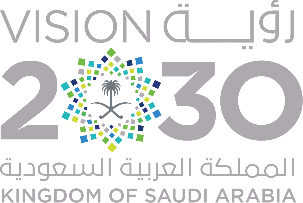 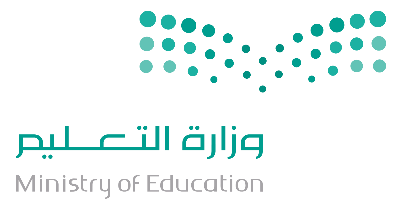 اختبار عملي لمقرر الاحياء 2-2 - نظام مسارات (ثاني ثانوي)الفصل الدراسي الثانيللعام الدراسي 1445 هـاختبار عملي لمقرر الاحياء 2-2 - نظام مسارات (ثاني ثانوي)الفصل الدراسي الثانيللعام الدراسي 1445 هـاختبار عملي لمقرر الاحياء 2-2 - نظام مسارات (ثاني ثانوي)الفصل الدراسي الثانيللعام الدراسي 1445 هـالاسمالرقم التسلسليالشعبةاختر الإجابة الصحيحة لكل مما يأتي على حسب الشكل المجاور لها.10الدرجة كتابة1أي مما يأتي يتضمن نوع المفصل في الصورة :أي مما يأتي يتضمن نوع المفصل في الصورة :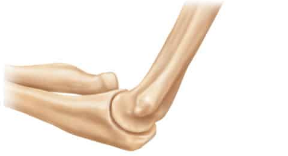 1Aالورك1Bالجمجمة1Cالمرفق2أي الاشكال التالية تصنف على انها خلية عضلية ارادية:أي الاشكال التالية تصنف على انها خلية عضلية ارادية: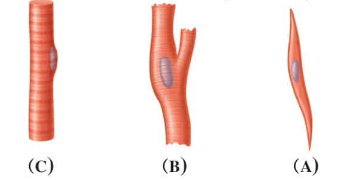 2AA2BB2CC3مالرقم الذي يمثل البطين الأيمن :مالرقم الذي يمثل البطين الأيمن :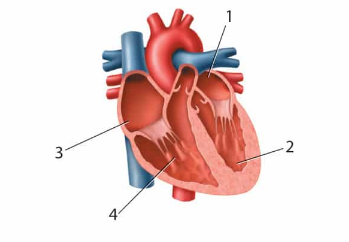 3A33B43C24مالعملية المبينة في الشكل التالي :مالعملية المبينة في الشكل التالي :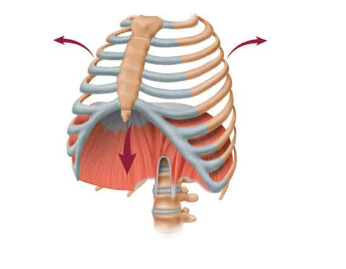 4Aالشهيق4Bالزفير4Cالترشيح5أي من التراكيب الاتية تمثل الرمز A  الرسم التالي :أي من التراكيب الاتية تمثل الرمز A  الرسم التالي :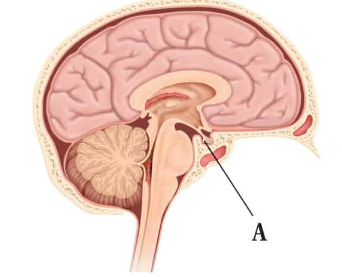 5Aالغدة الدرقية5Bفوق الكظرية5Cالغدة النخامية 6أي أجزاء الجهاز الهضمي يحدث فيه عمليتا الهضم الكيميائي والميكانيكي أولا :أي أجزاء الجهاز الهضمي يحدث فيه عمليتا الهضم الكيميائي والميكانيكي أولا :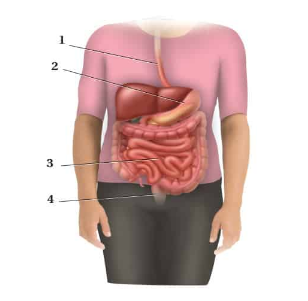 6A46B26C17ماذا يحدث داخل تركيب C   :ماذا يحدث داخل تركيب C   :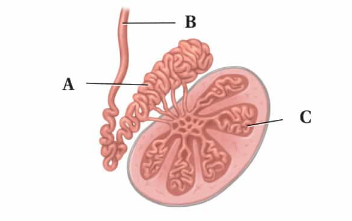 7Aانتاج الخلايا المنوية7Bافراز السكر7Cتخزين الحيوانات المنوية ونضجها8أي أجزاء الرسم التالي يتوقع وجود مادة الميلانين فيه ؟أي أجزاء الرسم التالي يتوقع وجود مادة الميلانين فيه ؟أي أجزاء الرسم التالي يتوقع وجود مادة الميلانين فيه ؟أي أجزاء الرسم التالي يتوقع وجود مادة الميلانين فيه ؟أي أجزاء الرسم التالي يتوقع وجود مادة الميلانين فيه ؟أي أجزاء الرسم التالي يتوقع وجود مادة الميلانين فيه ؟8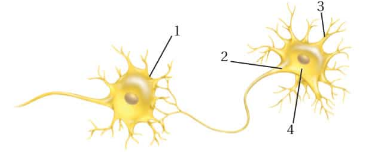 8A2B1C39مانوع الاستجابة المناعية في الممثلة في الشكل التالي :مانوع الاستجابة المناعية في الممثلة في الشكل التالي :مانوع الاستجابة المناعية في الممثلة في الشكل التالي :مانوع الاستجابة المناعية في الممثلة في الشكل التالي :مانوع الاستجابة المناعية في الممثلة في الشكل التالي :مانوع الاستجابة المناعية في الممثلة في الشكل التالي :9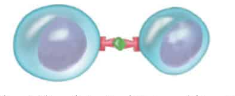 9Aغير متخصصةBمتخصصةCهرمونية10أي مما يأتي يعد جزءا من الهيكل الطرفي :أي مما يأتي يعد جزءا من الهيكل الطرفي :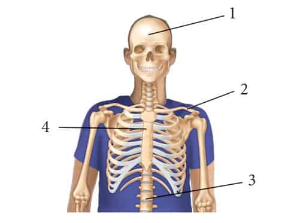 10A110B210C3المملكة العربية السعوديةوزارة التعليمالإدارة العامة للتعليم .............................مدرسة ............................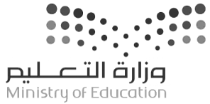 اختبار عملي لمقرر أحياء 2-2 زمن الاختبار: 50 دقيقةالفصل الدراسي الثانيللعام الدراسي ...................اسم الطالبةرقم الجلوسالشعبةأجيب على الأسئلة التالية على حسب الشكل المجاور لها.5درجات فقطما هو نوع العظم المشار لها بالحرف Aما هو نوع العظم المشار لها بالحرف A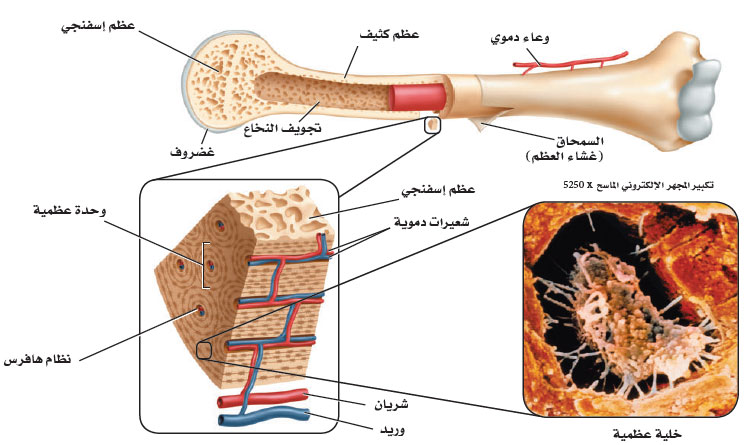 AإسفنجيBكثيفCكرويما هي المادة المكونة لصيوان أذنكما هي المادة المكونة لصيوان أذنك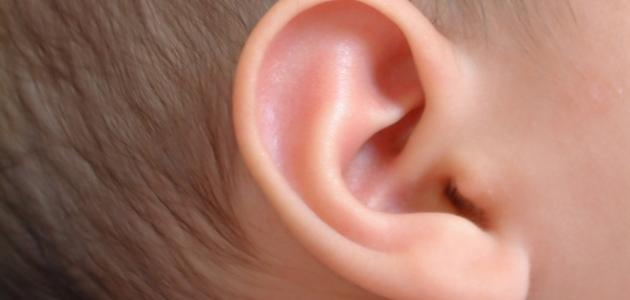 AالغضروفBعظامCجلدما هو نوع المفصل الموجود في الصورة؟ما هو نوع المفصل الموجود في الصورة؟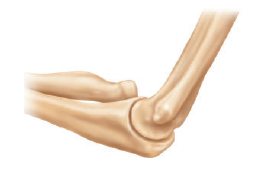 AمنزلقBالدرزيCالرزيما هو التركيب المشار له بالرقم 3ما هو التركيب المشار له بالرقم 3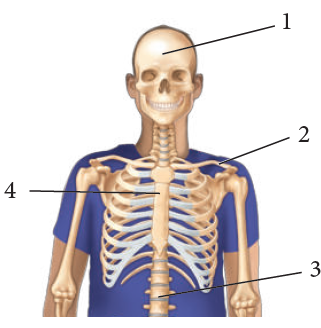 AالقصBالعمود الفقريCالأضلاعأي أشكال العضلات هذا يشير للعضلات الملساء؟أي أشكال العضلات هذا يشير للعضلات الملساء؟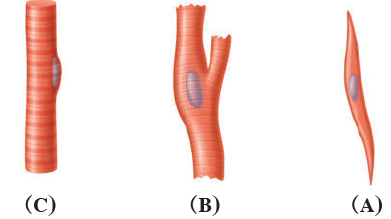 AABBCCما هو وضع الخلية العصبية إذا كان وضعه ايوناتها بهذا الشكل؟ما هو وضع الخلية العصبية إذا كان وضعه ايوناتها بهذا الشكل؟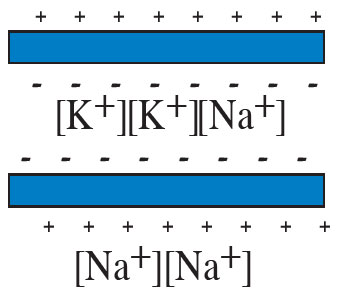 Aوضع الراحةBعتبة التنبيهCنقل السيالة العصبيةما هو اسم التركيب المشار له بالسهم؟ما هو اسم التركيب المشار له بالسهم؟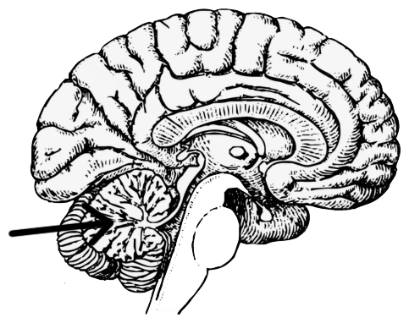 AالمخBالمخيخCالنخاع المستطيلأي جزء في الرسم يتوقع وجود مادة الميلين؟أي جزء في الرسم يتوقع وجود مادة الميلين؟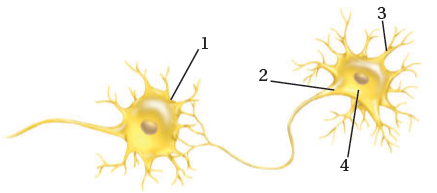 A1B2C3ما هي اسم العملية التي يقوم بها الجسم في هذه الرسمة؟ما هي اسم العملية التي يقوم بها الجسم في هذه الرسمة؟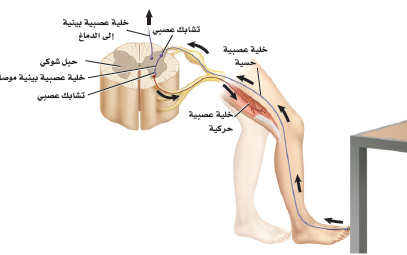 Aانتقال السيال العصبيBموقع الخلايا البينيةCرد الفعل المنعكسأي أجزاء الخلية العصبية يشار له بالسهم؟أي أجزاء الخلية العصبية يشار له بالسهم؟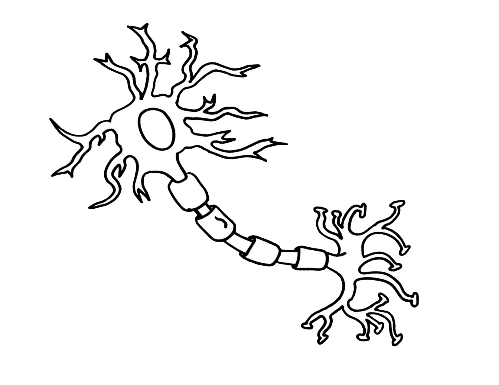 Aجسم الخليةBالمحور العصبيCالزوائد الشجيريةما هو نوع الأوعية الدموية في الصورة؟ما هو نوع الأوعية الدموية في الصورة؟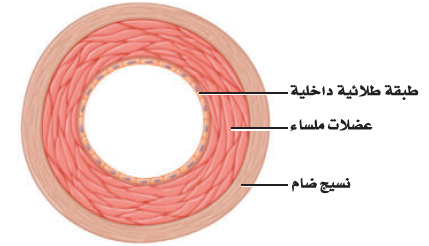 AشرايينBأوردةCشعيرات دمويةما هو اسم الحجرة المشار لها برقم 4ما هو اسم الحجرة المشار لها برقم 4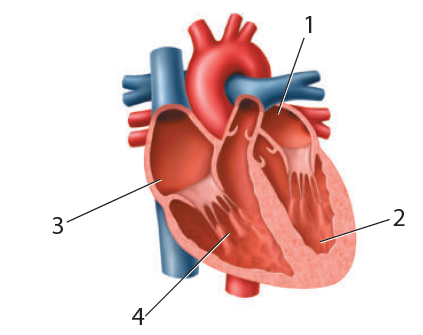 Aالبطين الأيسرBالأذين الأيمنCالبطين الأيمنأي حركات التنفس تحدث في الصورة في الأعلى؟أي حركات التنفس تحدث في الصورة في الأعلى؟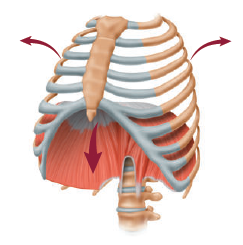 Aشهيق BزفيرCحركات التنفسيةإلى أي أجزاء الكلية يشير الرقم 2؟إلى أي أجزاء الكلية يشير الرقم 2؟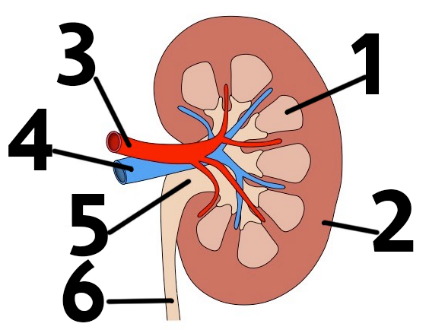 Aقشرة الكليةBنخاع الكليةCحوض الكليةإلى أي أجزاء الجهاز التنفسي يشير الرقم 1؟إلى أي أجزاء الجهاز التنفسي يشير الرقم 1؟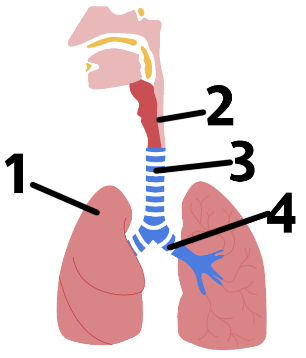 Aالقصيبات الهوائيةBالحنجرةCالرئاتما هي أسم الحركة الظاهرة في الصورة؟ما هي أسم الحركة الظاهرة في الصورة؟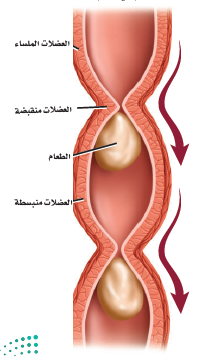 Aحركة معويةBحركة موجيةCحركة دوديةما هو التركيب رقم 1؟ما هو التركيب رقم 1؟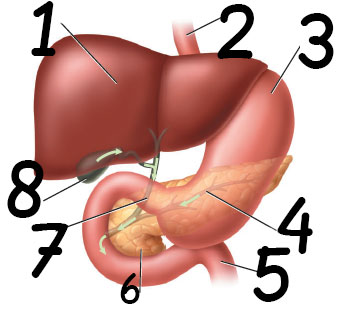 AالكبدBالبنكرياسCالحوصلة الصفراوية (المرارة)ما هي وظيفة التركيب الموجود في الصورة؟ما هي وظيفة التركيب الموجود في الصورة؟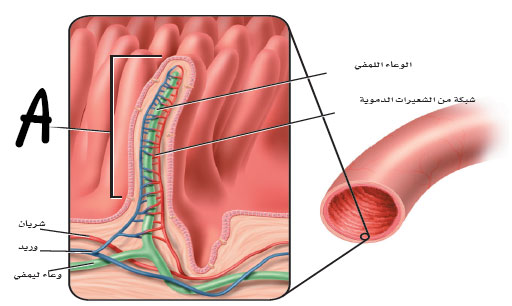 Aهضم الطعام في المعدةBخلط الطعام في المريءCامتصاص المواد المغذية في الأمعاء الدقيقةما هو الإنزيم الذي يهضم التفاحة في الفم؟ما هو الإنزيم الذي يهضم التفاحة في الفم؟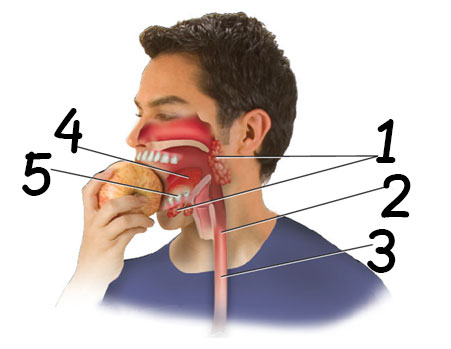 AالأميليزBالببسينCالمادة الصفراويةما هو اسم الغدد الظاهر في الصورة؟ما هو اسم الغدد الظاهر في الصورة؟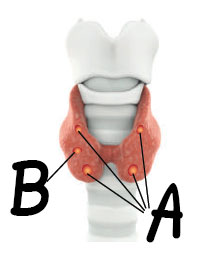 Aالدرقية والجار درقيةBالنخامية وتحت المهادCالكظرية والفوق كلويةما هي الغدة المشارة لها برقم 6؟ما هي الغدة المشارة لها برقم 6؟AالكبدBالبنكرياسCالكظريةما هو التركيب المشار له بالرقم 1؟ما هو التركيب المشار له بالرقم 1؟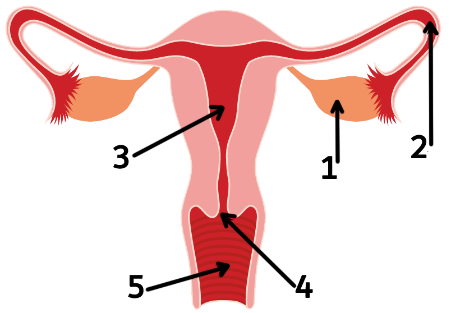 AالرحمBقناة البيضCالمبيضفي أي مرحلة الجنين الموجود في الصورة؟في أي مرحلة الجنين الموجود في الصورة؟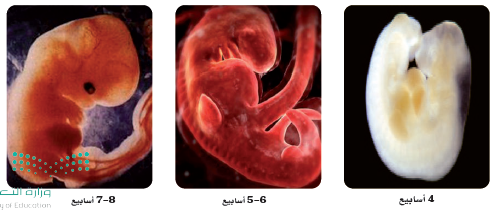 A4 أسابيعB5-6 أسابيعC7-8 أسابيعماذا يحدث داخل التركيب C؟ماذا يحدث داخل التركيب C؟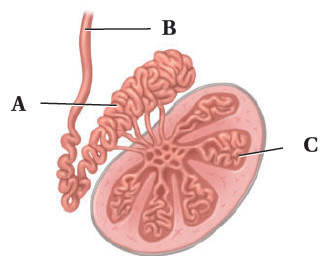 Aتخزين الحيوانات المنويةBإنتاج الخلايا المنويةCإفراز الهرمونات المنشطةالمدرسةثانوية ......المملكة العربية السعوديةوزارة التعليمإدارة التعليم بمحافظة ..................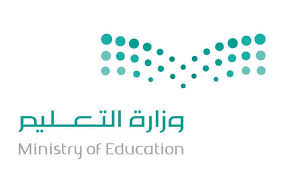 الفصل الدراسيالثاني المملكة العربية السعوديةوزارة التعليمإدارة التعليم بمحافظة ..................الصفثاني/ عامالمملكة العربية السعوديةوزارة التعليمإدارة التعليم بمحافظة ..................الزمن 50 دقيقة أسئلة الاختبار النهائي لمقرر أحياء 2  ـ2  لعام 1445هـ (عملي)  (نموذج1 )أسئلة الاختبار النهائي لمقرر أحياء 2  ـ2  لعام 1445هـ (عملي)  (نموذج1 )أسئلة الاختبار النهائي لمقرر أحياء 2  ـ2  لعام 1445هـ (عملي)  (نموذج1 )أسئلة الاختبار النهائي لمقرر أحياء 2  ـ2  لعام 1445هـ (عملي)  (نموذج1 )أسئلة الاختبار النهائي لمقرر أحياء 2  ـ2  لعام 1445هـ (عملي)  (نموذج1 )اسم الطالبةالصف2/ع/ ...رقم الجلوسالسؤال السؤال الأول السؤال الثاني المجموع المصححة المراجعة المدققة الدرجة السؤال الأول أ/ارسمي رسما تخطيطيا لجناح الدجاجة ب/ وضحي على الرسم كيف ترتبط العظام معا السؤال الثاني: اختاري الإجابة الصحيحة في كل مما يلي: السؤال الثاني: اختاري الإجابة الصحيحة في كل مما يلي: السؤال الثاني: اختاري الإجابة الصحيحة في كل مما يلي: السؤال الثاني: اختاري الإجابة الصحيحة في كل مما يلي: السؤال الثاني: اختاري الإجابة الصحيحة في كل مما يلي: السؤال الثاني: اختاري الإجابة الصحيحة في كل مما يلي: السؤال الثاني: اختاري الإجابة الصحيحة في كل مما يلي: السؤال الثاني: اختاري الإجابة الصحيحة في كل مما يلي: السؤال الثاني: اختاري الإجابة الصحيحة في كل مما يلي: 1ما نوع المفصل في الشكل التالي   ما نوع المفصل في الشكل التالي   ما نوع المفصل في الشكل التالي   2صنفي : أي العضلات التالية تصف بانها قلبية صنفي : أي العضلات التالية تصف بانها قلبية صنفي : أي العضلات التالية تصف بانها قلبية صنفي : أي العضلات التالية تصف بانها قلبية aالكروي 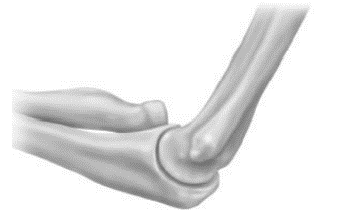 aA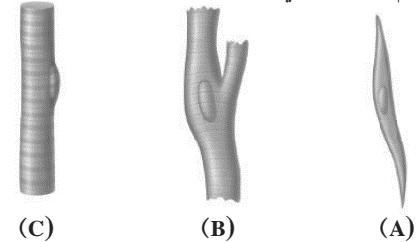 bالمنزلقbBcالرزيcCdالمحوريdA وC3ما الجزء المشار لها بالرقم 1  في الصورة    ما الجزء المشار لها بالرقم 1  في الصورة    ما الجزء المشار لها بالرقم 1  في الصورة    4في أي جزء يتم تبادل الغازات بين الرئة والدمفي أي جزء يتم تبادل الغازات بين الرئة والدمفي أي جزء يتم تبادل الغازات بين الرئة والدمفي أي جزء يتم تبادل الغازات بين الرئة والدمaقشرة الكليةقشرة الكلية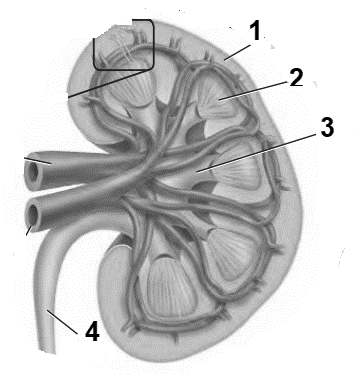 a11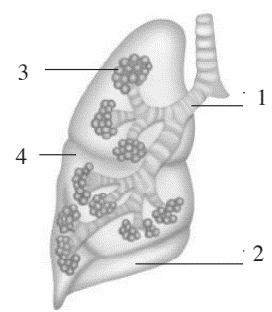 bنخاع الكليةنخاع الكليةb22cحوض الكليةحوض الكليةc33dالحالب الحالب d445الرقم الذي يشير للأذين الأيمن الرقم الذي يشير للأذين الأيمن الرقم الذي يشير للأذين الأيمن 6ما نوع الاستجابة المناعية في الشكل ما نوع الاستجابة المناعية في الشكل ما نوع الاستجابة المناعية في الشكل ما نوع الاستجابة المناعية في الشكل a1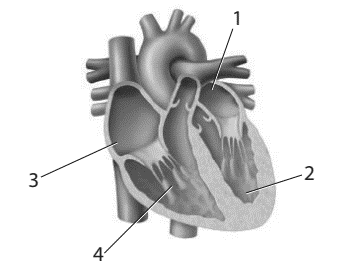 aجنينيةجنينيةجنينية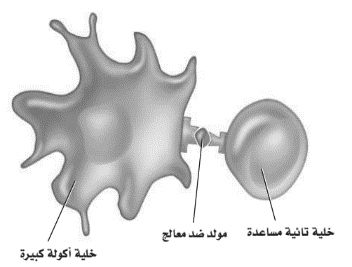 b2bمتخصصةمتخصصةمتخصصةc3cغير متخصصةغير متخصصةغير متخصصةd4dهرمونيةهرمونيةهرمونيةالمدرسةثانوية ......المملكة العربية السعوديةوزارة التعليمإدارة التعليم بمحافظة ..................الفصل الدراسيالثاني المملكة العربية السعوديةوزارة التعليمإدارة التعليم بمحافظة ..................الصفثاني/ عامالمملكة العربية السعوديةوزارة التعليمإدارة التعليم بمحافظة ..................الزمن 50 دقيقة أسئلة الاختبار النهائي لمقرر أحياء 2  ـ2  لعام 1445هـ (عملي)  (نموذج2 )أسئلة الاختبار النهائي لمقرر أحياء 2  ـ2  لعام 1445هـ (عملي)  (نموذج2 )أسئلة الاختبار النهائي لمقرر أحياء 2  ـ2  لعام 1445هـ (عملي)  (نموذج2 )أسئلة الاختبار النهائي لمقرر أحياء 2  ـ2  لعام 1445هـ (عملي)  (نموذج2 )أسئلة الاختبار النهائي لمقرر أحياء 2  ـ2  لعام 1445هـ (عملي)  (نموذج2 )اسم الطالبةالصف2/ع/ ...رقم الجلوسالسؤال السؤال الأول السؤال الثاني المجموع المصححة المراجعة المدققة الدرجة السؤال الأول حددي لاي مرحلة من مراحل النمو الجنيني تنتمي الصور التالية: البلاستيولة الثلاث الشهور الأولى ـ الثلاث الشهور الثانية ـ الثلاث الشهور الثالثة 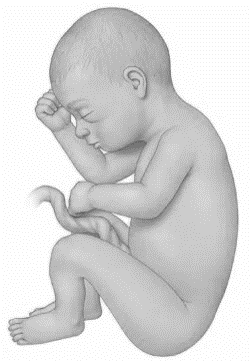 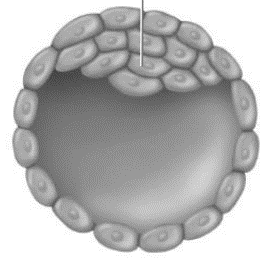 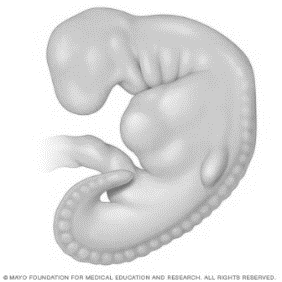 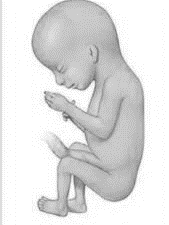 السؤال الأول حددي لاي مرحلة من مراحل النمو الجنيني تنتمي الصور التالية: البلاستيولة الثلاث الشهور الأولى ـ الثلاث الشهور الثانية ـ الثلاث الشهور الثالثة السؤال الثاني: اختاري الإجابة الصحيحة في كل مما يلي: السؤال الثاني: اختاري الإجابة الصحيحة في كل مما يلي: السؤال الثاني: اختاري الإجابة الصحيحة في كل مما يلي: السؤال الثاني: اختاري الإجابة الصحيحة في كل مما يلي: السؤال الثاني: اختاري الإجابة الصحيحة في كل مما يلي: السؤال الثاني: اختاري الإجابة الصحيحة في كل مما يلي: السؤال الثاني: اختاري الإجابة الصحيحة في كل مما يلي: السؤال الثاني: اختاري الإجابة الصحيحة في كل مما يلي: السؤال الثاني: اختاري الإجابة الصحيحة في كل مما يلي: 1ما نوع المفصل في الشكل التالي   ما نوع المفصل في الشكل التالي   ما نوع المفصل في الشكل التالي   2أي العضلات التالية تصف بانها قلبية أي العضلات التالية تصف بانها قلبية أي العضلات التالية تصف بانها قلبية أي العضلات التالية تصف بانها قلبية aالكروي aAbالمنزلقbBcالرزيcCdالمحوريdA وC3ما الجزء المشار لها بالرقم 1  في الصورة    ما الجزء المشار لها بالرقم 1  في الصورة    ما الجزء المشار لها بالرقم 1  في الصورة    4في أي جزء يتم تبادل الغازات بين الرئة والدمفي أي جزء يتم تبادل الغازات بين الرئة والدمفي أي جزء يتم تبادل الغازات بين الرئة والدمفي أي جزء يتم تبادل الغازات بين الرئة والدمaقشرة الكليةقشرة الكليةa11bنخاع الكليةنخاع الكليةb22cحوض الكليةحوض الكليةc33dالحالب الحالب d445الرقم الذي يشير للأذين الأيمن الرقم الذي يشير للأذين الأيمن الرقم الذي يشير للأذين الأيمن 6ما نوع الاستجابة المناعية في الشكل ما نوع الاستجابة المناعية في الشكل ما نوع الاستجابة المناعية في الشكل ما نوع الاستجابة المناعية في الشكل a1aجنينيةجنينيةجنينيةb2bمتخصصةمتخصصةمتخصصةc3cغير متخصصةغير متخصصةغير متخصصةd4dهرمونيةهرمونيةهرمونيةالمدرسةثانوية ......المملكة العربية السعوديةوزارة التعليمإدارة التعليم بمحافظة ..................الفصل الدراسيالثاني المملكة العربية السعوديةوزارة التعليمإدارة التعليم بمحافظة ..................الصفثاني/ عامالمملكة العربية السعوديةوزارة التعليمإدارة التعليم بمحافظة ..................الزمن 50 دقيقة أسئلة الاختبار النهائي لمقرر أحياء 2  ـ2  لعام 1445هـ (عملي)  (نموذج3 )أسئلة الاختبار النهائي لمقرر أحياء 2  ـ2  لعام 1445هـ (عملي)  (نموذج3 )أسئلة الاختبار النهائي لمقرر أحياء 2  ـ2  لعام 1445هـ (عملي)  (نموذج3 )أسئلة الاختبار النهائي لمقرر أحياء 2  ـ2  لعام 1445هـ (عملي)  (نموذج3 )أسئلة الاختبار النهائي لمقرر أحياء 2  ـ2  لعام 1445هـ (عملي)  (نموذج3 )اسم الطالبةالصف2/ع/ ...رقم الجلوسالسؤال السؤال الأول السؤال الثاني المجموع المصححة المراجعة المدققة الدرجة السؤال الأول أ/ارسمي رسما مبسطا يوضح مراحل تكوين الحيوان المنوي السؤال الثاني: اختاري الإجابة الصحيحة في كل مما يلي: السؤال الثاني: اختاري الإجابة الصحيحة في كل مما يلي: السؤال الثاني: اختاري الإجابة الصحيحة في كل مما يلي: السؤال الثاني: اختاري الإجابة الصحيحة في كل مما يلي: السؤال الثاني: اختاري الإجابة الصحيحة في كل مما يلي: السؤال الثاني: اختاري الإجابة الصحيحة في كل مما يلي: السؤال الثاني: اختاري الإجابة الصحيحة في كل مما يلي: السؤال الثاني: اختاري الإجابة الصحيحة في كل مما يلي: السؤال الثاني: اختاري الإجابة الصحيحة في كل مما يلي: 1ما نوع المفصل في الشكل التالي   ما نوع المفصل في الشكل التالي   ما نوع المفصل في الشكل التالي   2أي العضلات التالية تصف بانها اراديةأي العضلات التالية تصف بانها اراديةأي العضلات التالية تصف بانها اراديةأي العضلات التالية تصف بانها اراديةaالكروي 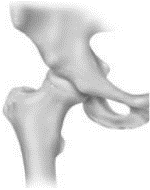 aAbالمنزلقbBcالرزيcCdالمحوريdB وC3ما الجزء المشار لها بالرقم 2 في الصورة    ما الجزء المشار لها بالرقم 2 في الصورة    ما الجزء المشار لها بالرقم 2 في الصورة    4في أي جزء يتم تبادل الغازات بين الرئة والدمفي أي جزء يتم تبادل الغازات بين الرئة والدمفي أي جزء يتم تبادل الغازات بين الرئة والدمفي أي جزء يتم تبادل الغازات بين الرئة والدمaقشرة الكليةقشرة الكليةa11bنخاع الكليةنخاع الكليةb22cحوض الكليةحوض الكليةc33dالحالب الحالب d445الرقم الذي يشير للبطين الأيمن الرقم الذي يشير للبطين الأيمن الرقم الذي يشير للبطين الأيمن 6ما نوع الاستجابة المناعية في الشكل ما نوع الاستجابة المناعية في الشكل ما نوع الاستجابة المناعية في الشكل ما نوع الاستجابة المناعية في الشكل a1aجنينيةجنينيةجنينيةb2bمتخصصةمتخصصةمتخصصةc3cغير متخصصةغير متخصصةغير متخصصةd4dهرمونيةهرمونيةهرمونية